This home is:   Owner occupied      A rental property I own*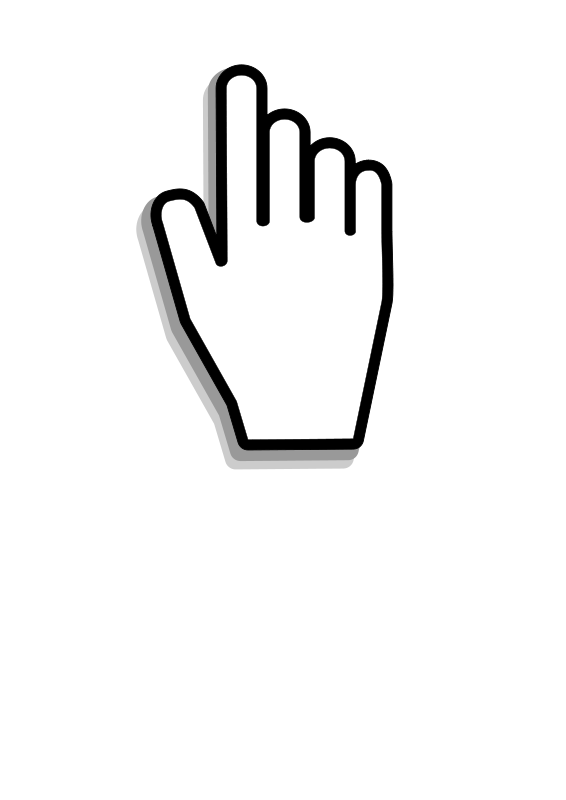  *If the home is a rental property, a complete, accurate, and verifiable W-9 is required. Visit www.energytrust.org/w9     	     	WA	     	Site address	City	 State	ZipMailing address (if different than site)	City	 State	Zip Primary phone  	 Home  Work   Cell  	Other Phone	 Home  Work  Cell	Gas utility:  	 NW Natural	Electric utility:      		1A CO monitor is required on every floor with a bedroom.1 Manufactured homes are not eligible for wall, attic, knee wall, or rim joist insulation incentives.2 Existing attic insulation must be R-19 or higher for knee wall insulation to be incentivized on its own. See AT 2.6 of Specification ManualTerms and Conditions APPLICATION: This application and any required additional documentation must be filled out completely, truthfully and accurately. Customers may wish to retain a copy of this application and any accompanying documentation submitted to Energy Trust under this program. Energy Trust will not be responsible for lost documentation pertaining to this application request. The Residential program must receive applications within 60 days after the date of installation. Incentives offers are subject to funding availability and may change. Incentive amounts are valid for installations through December 31, 2019. Please allow 4-6 weeks for incentive processing.ELIGIBILITY: Incentives are available to approved Customers who are Washington residential natural gas service customers of NW Natural. Incentives for energy-saving measures that help save on the cost of home heating are available to NW Natural customers who heat their homes with natural gas. Final determination of eligibility shall rest solely with Energy Trust.ELIGIBILE PRODUCTS: Products must meet Energy Trust energy efficiency specifications. These specifications may be found on the web at http://www.energytrust.org/washington and are subject to change. If you, or your contractor, are not sure of the specifications, please call Energy Trust before proceeding.WORK QUALITY VERIFICATION: Prior to any payment of incentives, Contractor must verify that the installed energy-saving measures meet program requirements and Energy Trust of Oregon specification standards. Outdoor temperatures may affect this verification process. Customer's home may also be selected for a quality control post-installation visit. No warranty is implied by this work quality verification.PAYMENT: Energy Trust will pay incentives after: (i) completion and/or installation of the energy-saving measures, (ii) verification of the completion and/or installation of the measures, and (iii) timely submission of all required documentation of measures. Incentives will be paid directly to Customer unless Customer has elected to obtain financing for the cost of installing the energy-saving measures identified in the documentation accompanying this application. For all improvements, with the exception of listed self-install upgrades, improvements must be installed by an Energy Trust trade ally contractor or any other Washingtonlicensed contractor.INVOICE REQUIREMENTS: The invoice documentation accompanying this application must itemize the products purchased and/or work performed. This invoice must show: (i) the date of purchase and itemized price paid, (ii) the size, type, make, model or part number for the products, (iii) a description of any installation or other labor charges, and (iv) that the invoice is paid in full.INCENTIVE AMOUNT: Incentive amount cannot exceed total installed cost. Incentives for energy-saving measures completed and/or installed as set forth in documentation accompanying this application are limited to the amounts provided by Energy Trust. Such amounts are subject to change. Current incentive amounts are identified on the web at www.energytrust.org/washington. Contact Energy Trust with any questions.TAX LIABILITY: Energy Trust is not responsible for any tax liability, which may be imposed on the Customer as a result of payment of any incentives or as a result of obtaining financing. Energy Trust is not providing tax advice, and any communication by Energy Trust is not intended or written to be used, and cannot be used, for the purpose of avoiding penalties under the Internal Revenue Code.FACSIMILE/SCANNED: facsimile transmission of any signed original document, and the retransmission of any signed facsimile transmission, are the same as delivery of the original signed document. Scanned original documents transmitted to Energy Trust as an attachment via electronic mail are the same as delivery of the original signed document. At the request of Energy Trust, Customer shall confirm documents with a facsimile transmitted signature or a scanned signature by providing the original document.SAFETY AND BUILDING CODES: Customer represents that, with respect to the products and work performed identified in the documentation accompanying this application: (i) all products installed and work performed complies with all federal, state and local safety, building and environmental codes, and (ii) products are UL listed, if applicable, and installed per manufacturer’s instructions.NO ENDORSEMENT: Energy Trust does not endorse any particular manufacturer, contractor, or product. The fact that the names of particular manufacturers, contractors, products, or systems may appear on this application does not constitute an endorsement. Manufacturers, contractors, products or systems not mentioned are not implied to be unsuitable or defective in any way.PROPERTY RIGHTS: Customer represents that Customer has the right to complete and/or install the energy-saving measures on the property on which those measures are completed and/or installed and that any necessary landlord's consent has been obtained.ACCESS AND EVALUATION: Energy Trust and/or its representatives may request access to the property on which energy-saving measures have been completed and/or installed and may review and evaluate the project during and after completion. Customer agrees to provide reasonable access to the property for the purposes described herein.DISCLAIMER/NO LIABILITY: Customer understands that, although Energy Trust may provide Customer with an incentive payment, Energy Trust is not supervising work performed for Customer nor is Energy Trust responsible in any way for proper completion of that work or proper performance of any products purchased. Energy Trust is simply providing funding to assist Customer in implementing energy-saving measures. Customer assumes the risk of any loss or damage(s) that Customer may suffer in connection with installation of the measures. Energy Trust does not guarantee any particular energy-saving results by its approval of the application or by any other of its actions.Energy Information Release: Customer authorizes Energy Trust to access utility energy usage data relating to the property on which energy-saving measures have been completed and/or installed by accessing the natural gas accounts at the physical address of the project. Customer agrees to provide other reasonable assistance to Energy Trust to obtain such information.Information Release: Customer agrees that Energy Trust may include Customer’s name, Energy Trust services and resulting energy savings in reports or other documentation submitted to Energy Trust, the Oregon legislature, its Board of Directors, and/or Energy Trust’s government overseers and relevant agencies administering energy programs. Energy Trust will treat all other information gathered as confidential and report it only in the aggregate.Customer InformationUtility Information Must be NW Natural customer to qualifySite InformationSite InformationSite InformationSite InformationSite InformationSite InformationSite InformationSite InformationSite InformationSite InformationSite InformationSite InformationSite InformationSite InformationSite InformationYear builtYear builtSquare feetSquare feetNumber of levelsNumber of levelsNumber of levelsNumber of levelsNumber of levelsPrimary heating system (check one)  Electric furnace   Electric furnace   Electric furnace   Electric furnace   Electric furnace   Ductless heat pump  Ductless heat pump  Ductless heat pump  Ductless heat pump  Ductless heat pump  Ductless heat pump  Ductless heat pump Wood WoodPrimary heating system (check one)  Electric baseboard  Electric baseboard  Electric baseboard  Electric baseboard  Electric baseboard  Gas furnace  Gas furnace  Gas furnace  Gas furnace  Gas furnace  Gas furnace  Gas furnace Propane PropanePrimary heating system (check one)  Ducted heat pump  Ducted heat pump  Ducted heat pump  Ducted heat pump  Ducted heat pump  Gas fireplace  Gas fireplace  Gas fireplace  Gas fireplace Other      	 Other      	 Other      	 Other      	 Other      	Water heating fuelWater heating fuelWater heating fuel Electricity Electricity Electricity Electricity Natural gas Natural gas Natural gas Natural gas Natural gas Natural gas Natural gasFoundation/basement Crawlspace no vapor barrier Crawlspace no vapor barrier Crawlspace no vapor barrier Crawlspace no vapor barrier Crawlspace no vapor barrier Crawlspace no vapor barrier Crawlspace no vapor barrier Full basement Full basement Full basement Slab on grade Slab on grade Slab on grade Slab on gradeFoundation/basement Crawlspace w/ vapor barrier Crawlspace w/ vapor barrier Crawlspace w/ vapor barrier Crawlspace w/ vapor barrier Crawlspace w/ vapor barrier Crawlspace w/ vapor barrier Crawlspace w/ vapor barrier Half basement Half basement Half basementFoundation/basement Garage/basement combo Garage/basement combo Garage/basement combo Garage/basement combo Garage/basement combo Garage/basement combo Garage/basement combo Other      	 Other      	 Other      	 Other      	 Other      	 Other      	 Other      	Is this a manufactured home?	Is this a manufactured home?	Is this a manufactured home?	Is this a manufactured home?	Is this a manufactured home?	Is this a manufactured home?	Is this a manufactured home?	Is this a manufactured home?	 Yes Yes Yes Yes No No NoIs this a multifamily home? (ex: duplex, triplex, fourplex, condo, townhome)  Is this a multifamily home? (ex: duplex, triplex, fourplex, condo, townhome)  Is this a multifamily home? (ex: duplex, triplex, fourplex, condo, townhome)  Is this a multifamily home? (ex: duplex, triplex, fourplex, condo, townhome)  Is this a multifamily home? (ex: duplex, triplex, fourplex, condo, townhome)  Is this a multifamily home? (ex: duplex, triplex, fourplex, condo, townhome)  Is this a multifamily home? (ex: duplex, triplex, fourplex, condo, townhome)  Is this a multifamily home? (ex: duplex, triplex, fourplex, condo, townhome)   Yes Yes Yes Yes No No NoCustomer Name and SignatureBy signing below, Customer agrees to the terms and conditions of this application and authorizes Contractor to submit this application and all required invoices or measure documentation to Energy Trust on Customer’s behalf for all Energy Trust incentives that are available for the energy-saving measures that Contractor has completed for Customer. By that authorization, Customer represents to Energy Trust that all measures have been completed satisfactorily as of the signature date below, and that any accompanying invoices or measure documentation are complete and accurate.	Customer signature	Full name (please print and use same name as on invoice)	Date	Customer email address  (application status updates are sent via email)Contractor Name and SignatureContractor Name and SignatureContractor Name and SignatureContractor Name and SignatureContractor Name and SignatureContractor Name and SignatureBy signing below, Contractor certifies that this application and any accompanying invoices or measure documentation are complete and accurate, and that all improvements associated with this incentive request were completed as of the signature date below. Incentives are payable to Customers only. To receive incentives, all work must comply with the Home Retrofit Specifications Manual and program incentive guides found on Energy Trust’s website.By signing below, Contractor certifies that this application and any accompanying invoices or measure documentation are complete and accurate, and that all improvements associated with this incentive request were completed as of the signature date below. Incentives are payable to Customers only. To receive incentives, all work must comply with the Home Retrofit Specifications Manual and program incentive guides found on Energy Trust’s website.By signing below, Contractor certifies that this application and any accompanying invoices or measure documentation are complete and accurate, and that all improvements associated with this incentive request were completed as of the signature date below. Incentives are payable to Customers only. To receive incentives, all work must comply with the Home Retrofit Specifications Manual and program incentive guides found on Energy Trust’s website.By signing below, Contractor certifies that this application and any accompanying invoices or measure documentation are complete and accurate, and that all improvements associated with this incentive request were completed as of the signature date below. Incentives are payable to Customers only. To receive incentives, all work must comply with the Home Retrofit Specifications Manual and program incentive guides found on Energy Trust’s website.By signing below, Contractor certifies that this application and any accompanying invoices or measure documentation are complete and accurate, and that all improvements associated with this incentive request were completed as of the signature date below. Incentives are payable to Customers only. To receive incentives, all work must comply with the Home Retrofit Specifications Manual and program incentive guides found on Energy Trust’s website.By signing below, Contractor certifies that this application and any accompanying invoices or measure documentation are complete and accurate, and that all improvements associated with this incentive request were completed as of the signature date below. Incentives are payable to Customers only. To receive incentives, all work must comply with the Home Retrofit Specifications Manual and program incentive guides found on Energy Trust’s website.	Contractor signature	Full name (please print)	Date	Contractor signature	Full name (please print)	Date	Contractor signature	Full name (please print)	Date	Contractor signature	Full name (please print)	Date	Contractor signature	Full name (please print)	Date	Contractor signature	Full name (please print)	Date	Contractor company	Washington contractor license # (Non-trade ally only)	Install date	Contractor company	Washington contractor license # (Non-trade ally only)	Install date	Contractor company	Washington contractor license # (Non-trade ally only)	Install date	Contractor company	Washington contractor license # (Non-trade ally only)	Install date	Contractor company	Washington contractor license # (Non-trade ally only)	Install date	Contractor company	Washington contractor license # (Non-trade ally only)	Install datePrevious Heating System InformationPrevious Heating System InformationPrevious Heating System InformationPrevious Heating System InformationPrevious Heating System InformationPrevious Heating System InformationHeating system replaced (check one) N /A Electric baseboard  Electric furnace Heat pump  Propane heatHeating system replaced (check one) Gas fireplace Gas furnace Hydronic (boiler) Wood heat Other      	Heating IncentivesHeating IncentivesHeating IncentivesHeating IncentivesHeating IncentivesHeating IncentivesHeating IncentivesHeating IncentivesHeating IncentivesHeating IncentivesUpgrade typeUpgrade typeUpgrade typeRequirementsRequirementsRequirementsRequirementsRequirementsIncentive amountGas furnace 1Gas furnace 1Gas furnace 1AFUE of 95% or greater. Must be home’s primary heat source.AFUE of 95% or greater. Must be home’s primary heat source.AFUE of 95% or greater. Must be home’s primary heat source.AFUE of 95% or greater. Must be home’s primary heat source.AFUE of 95% or greater. Must be home’s primary heat source.$200Gas fireplace1Gas fireplace1Gas fireplace1FE of 75% or greater with electronic pilot ignition. For a list of eligible models visit www.energytrust.org/fireplaceFE of 75% or greater with electronic pilot ignition. For a list of eligible models visit www.energytrust.org/fireplaceFE of 75% or greater with electronic pilot ignition. For a list of eligible models visit www.energytrust.org/fireplaceFE of 75% or greater with electronic pilot ignition. For a list of eligible models visit www.energytrust.org/fireplaceFE of 75% or greater with electronic pilot ignition. For a list of eligible models visit www.energytrust.org/fireplace$250Gas fireplace1Gas fireplace1Gas fireplace1FE of 70% - 74.9% with electronic pilot ignition. For a list of eligible models visit www.energytrust.org/fireplaceFE of 70% - 74.9% with electronic pilot ignition. For a list of eligible models visit www.energytrust.org/fireplaceFE of 70% - 74.9% with electronic pilot ignition. For a list of eligible models visit www.energytrust.org/fireplaceFE of 70% - 74.9% with electronic pilot ignition. For a list of eligible models visit www.energytrust.org/fireplaceFE of 70% - 74.9% with electronic pilot ignition. For a list of eligible models visit www.energytrust.org/fireplace$150ECM (furnace)   Yes    NoECM (furnace)   Yes    NoECM (furnace)   Yes    NoAFUE (furnace)          %AFUE (furnace)          %AFUE (furnace)          %AFUE (furnace)          %FE (fireplace)       %Installed cost(including equipment) $     ManufacturerManufacturerModel #Serial #       Serial #       Controls Incentives For self-installed projects, apply onlineControls Incentives For self-installed projects, apply onlineControls Incentives For self-installed projects, apply onlineControls Incentives For self-installed projects, apply onlineControls Incentives For self-installed projects, apply onlineControls Incentives For self-installed projects, apply onlineUpgrade typeRequirementsRequirementsRequirementsIncentive amountSmart thermostatHome must be primarily heated by a gas forced-air furnace. Thermostat must be connected to the internet through a Wi-Fi network and configured with the home’s location. Visit http://www.energytrust.org/thermostat for eligible models. One incentive per residence.Home must be primarily heated by a gas forced-air furnace. Thermostat must be connected to the internet through a Wi-Fi network and configured with the home’s location. Visit http://www.energytrust.org/thermostat for eligible models. One incentive per residence.$50$50Manufacturer      Manufacturer      Model Name      Installed cost  $      Installed cost  $      Installed cost  $      Water Heater Incentive Hybrid water heaters do not qualify.Water Heater Incentive Hybrid water heaters do not qualify.Water Heater Incentive Hybrid water heaters do not qualify.Water Heater Incentive Hybrid water heaters do not qualify.Water Heater Incentive Hybrid water heaters do not qualify.Upgrade typeRequirements (EF)Requirements (EF)Incentive amountGas tankless water heater1EF of 0.82 or greater. Must be installed by an actively licensed contractor.$200$200EF    .    EF    .    Installed cost  $      Installed cost  $      Installed cost  $      Installed cost  $      ManufacturerModelSerial #Window Incentives Windows must be installed by an actively licensed contractor in a heated area of the home.Window Incentives Windows must be installed by an actively licensed contractor in a heated area of the home.Window Incentives Windows must be installed by an actively licensed contractor in a heated area of the home.Window Incentives Windows must be installed by an actively licensed contractor in a heated area of the home.Window Incentives Windows must be installed by an actively licensed contractor in a heated area of the home.Window Incentives Windows must be installed by an actively licensed contractor in a heated area of the home.  Window typeInstalled costU-ValueTotal area installedTotal # of windows installedIncentive amount  U-Value ≤ 0.27$     U-.         sq. ft.$4.00 per sq. ft.  U-Value 0.28 - 0.30$     U-.         sq. ft.$1.75 per sq. ft. Supporting documentation must be attached to all window applications: Proof of U-Value for each window Proof of size for each window Paid in full purchase and install invoicingIncomplete documentation will result in delayed payment or disqualification.Accepted proof of U-Value:Attach copies of the NFRC stickers for all windows installed OR the window manufacturer’s packing slip with U-values listed for all windows installed.Supporting documentation must be attached to all window applications: Proof of U-Value for each window Proof of size for each window Paid in full purchase and install invoicingIncomplete documentation will result in delayed payment or disqualification.Accepted proof of size:Attach an itemized invoice showing window dimensions from manufacturer, distributor, retailer or contractor for all windows installed OR a completed Windows Addendum form.Insulation Incentives For self-installed projects use Form 320S-WA. Insulation incentives available for standalone single-family and manufactured homes onlyInsulation Incentives For self-installed projects use Form 320S-WA. Insulation incentives available for standalone single-family and manufactured homes onlyInsulation Incentives For self-installed projects use Form 320S-WA. Insulation incentives available for standalone single-family and manufactured homes onlyInsulation Incentives For self-installed projects use Form 320S-WA. Insulation incentives available for standalone single-family and manufactured homes onlyInsulation Incentives For self-installed projects use Form 320S-WA. Insulation incentives available for standalone single-family and manufactured homes onlyInsulation Incentives For self-installed projects use Form 320S-WA. Insulation incentives available for standalone single-family and manufactured homes onlyInsulation Incentives For self-installed projects use Form 320S-WA. Insulation incentives available for standalone single-family and manufactured homes onlyInsulation Incentives For self-installed projects use Form 320S-WA. Insulation incentives available for standalone single-family and manufactured homes onlyInsulation Incentives For self-installed projects use Form 320S-WA. Insulation incentives available for standalone single-family and manufactured homes onlyInsulation Incentives For self-installed projects use Form 320S-WA. Insulation incentives available for standalone single-family and manufactured homes onlyInsulation typeMax beginning    R- ValueInsulateto:Installed costBeginningR-valueEndingR-valueCavityfilled?Quantity installedIncentive amountAttic1R-11R-38$     R-   R-   -      sq. ft.$0.25 per sq. ft.Attic1Rental homes receive $0.50 per sq. ft.Rental homes receive $0.50 per sq. ft.Rental homes receive $0.50 per sq. ft.Rental homes receive $0.50 per sq. ft.Rental homes receive $0.50 per sq. ft.Rental homes receive $0.50 per sq. ft.Rental homes receive $0.50 per sq. ft.Rental homes receive $0.50 per sq. ft.Wall1R-4R-11 or fill cavity$     R-   R-         sq. ft.$0.30 per sq. ft.Wall1Rental homes receive $0.50 per sq. ft.Rental homes receive $0.50 per sq. ft.Rental homes receive $0.50 per sq. ft.Rental homes receive $0.50 per sq. ft.Rental homes receive $0.50 per sq. ft.Rental homes receive $0.50 per sq. ft.Rental homes receive $0.50 per sq. ft.Rental homes receive $0.50 per sq. ft.FloorR-0R-30 or fill cavity$     R-   R-         sq. ft.$0.30 per sq. ft.FloorRental homes receive $0.40 per sq. ft.Rental homes receive $0.40 per sq. ft.Rental homes receive $0.40 per sq. ft.Rental homes receive $0.40 per sq. ft.Rental homes receive $0.40 per sq. ft.Rental homes receive $0.40 per sq. ft.Rental homes receive $0.40 per sq. ft.Rental homes receive $0.40 per sq. ft.Knee wall1,22x4 cavitiesR-4R-15$     R-   R-         sq. ft.$0.30 per sq. ft.Knee wall1,22x6 cavitiesR-4R-21$     R-   R-         sq. ft.$0.30 per sq. ft.Rim joist1R-4R-15 or fill cavity$     R-   R-   -      sq. ft.$0.30 per sq. ft.